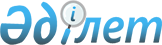 О внесении изменения в постановление Кабинета Министров Республики Казахстан от 2 апреля 1992 г. N 309 и признании утратившими силу некоторых решений Правительства Республики КазахстанПостановление Правительства Республики Казахстан от 12 июля 1996 г. N 899

      Правительство Республики Казахстан постановляет: 

      1. (Пункт 1 утратил силу - постановлением Правительства РК от 3 июля 1997 г. N 1053 P971053_ ) 

      2. Признать утратившими силу: 

      постановление Кабинета Министров Республики Казахстан от 22 апреля 1993 г. N 325 "О повышении и индексации пенсий в 1993 году" (САПП Республики Казахстан, 1993 г., N 13, ст.167); 

      постановление Кабинета Министров Республики Казахстан от 12 июля 1993 г. N 591 "О дополнительных мерах по материальной поддержке пенсионеров" (САПП Республики Казахстан, 1993 г., N 26, ст. 328). 

      3. Отменить постановление коллегии Министерства социальной защиты населения Республики Казахстан от 23 сентября 1994 г. N 5 "Об организации проведения перерасчета ранее назначенных пенсий с 1 октября 1994 года". 

 

      Заместитель Премьер-Министра

      Республики Казахстан
					© 2012. РГП на ПХВ «Институт законодательства и правовой информации Республики Казахстан» Министерства юстиции Республики Казахстан
				